St Andrew’s CE (VA) Infant School – School Menu Card - 1 week rota April 2021 – July 2021Week 1                                                                   ALL MENUS SUBJECT TO AVAILABILITY OF PRODUCEWe WILL change your child’s menu if they are not happy with their choice. Please contact the office if you have any queries. Mains – tick 1 (√)Monday√Tuesday√Wednesday√Thursday√Friday √Mains – tick 1 (√)Chicken NuggetsChipsSaladSpaghetti Bolognese Garlic BreadSweetcorn Roast Pork & GravyMashed potatoesPeasCarrotsChicken KormaRice Broccoli Meatballs & PastaGarlic BreadSaladMains – tick 1 (√)Pizza 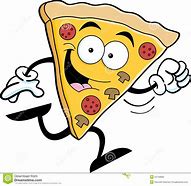 ChipsSaladFish FingersGarlic BreadSweetcorn Vegetable Ravioli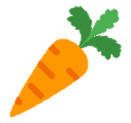 Mashed potatoesPeasCarrots Fishcake BroccoliPotatoesCheese & Onion PieWafflesBeansMains – tick 1 (√)Ham OR Egg (v) OR Cheese (v) Sandwich, (please circle which option) potato and saladCheese Toastie and Salad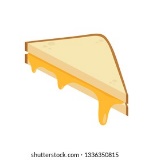 Tuna soft roll, potato and salad Ham OR Egg (v) OR Cheese (v) Sandwich, (please circle which option) potato and salad Ham OR Egg (v) OR Cheese (v) Sandwich, (please circle which option) potato and salad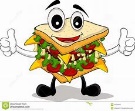 Mains – tick 1 (√)tick 1 (√)Orange ShortbreadGinger BiscuitChocolate ShortbreadFlapjackVanilla Shortbreadtick 1 (√) Fromage FraisFromage FraisCracker, cheese and grapesFromage Frais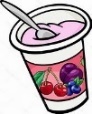 Fromage Fraistick 1 (√) Melon Slice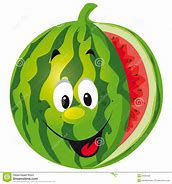 Orange Apple 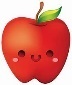 Fruit Salad Fruit Platter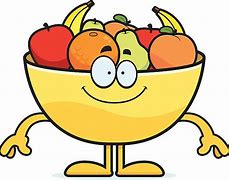 